Μια ξεχωριστή συναυλία με θέμα το Μουσικό Παραμύθι «Στη Σκιά του Κάστρου» σήμερα στη Δημοτική ΦιλαρμονικήΜια ξεχωριστή συναυλία με θέμα το Μουσικό Παραμύθι «Στη Σκιά του Κάστρου» θα πραγματοποιηθεί στο πλαίσιο των Χριστουγεννιάτικων εκδηλώσεων του Δήμου μας, σήμερα Τρίτη 19 Δεκεμβρίου στις 8:00 μ.μ. στο κτίριο της Δημοτικής Φιλαρμονικής, στην οδό Υψηλάντη 17. Θα ακολουθήσουμε τις μελωδικές ζωγραφιές των παιδιών της Δημοτικής μας Φιλαρμονικής και θα γυρίσουμε το χρόνο πίσω ή και μπροστά.Από το Γραφείο Τύπου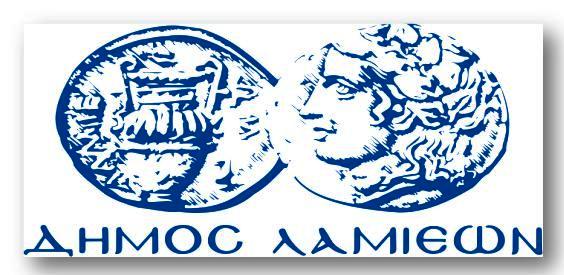 ΠΡΟΣ: ΜΜΕΔΗΜΟΣ ΛΑΜΙΕΩΝΓραφείου Τύπου& Επικοινωνίας                                          Λαμία, 19/12/2017